Application for Central Funds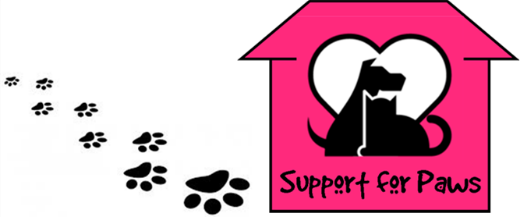 This form should be completed by a professional within the pet welfare sector (this includes, but is not limited to, Veterinarians, Rescue Organisations, Kennelling/Daycare, Groomers, Pet Retailer). Once approved, subject to fund availability, monies will be provided direct to the most appropriate local provider of the services required:Name of Proposer:……………………………………………………………………Organisation Details (Name, Address, Contact email, Contact tel):…………….………………………………………………………………………………………….…………………………………………… Sector:……………………………………Signed:……………………………………   Date:……………………………………Applicant Name:Address:Contact tel &/or emailPlease tick which funds are required: 	Food: A €50 allowance 	 Emergency Veterinary care: a €100 allowance	 Grooming: A €70 allowance	 Kennelling: Allowance of €100 For each service ticked, please provide details of local service provider to receive funding paymentWe will notify the applicant directly once the money has been released to the service provider. Please tick here if you also wish to be notified                                          Return completed form to: holistichoundie@gmail.comData collected in this form will be held centrally, but not passed onto any 3rd party 